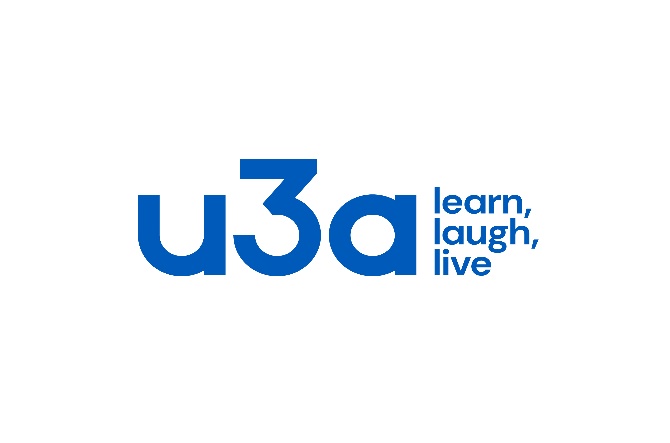 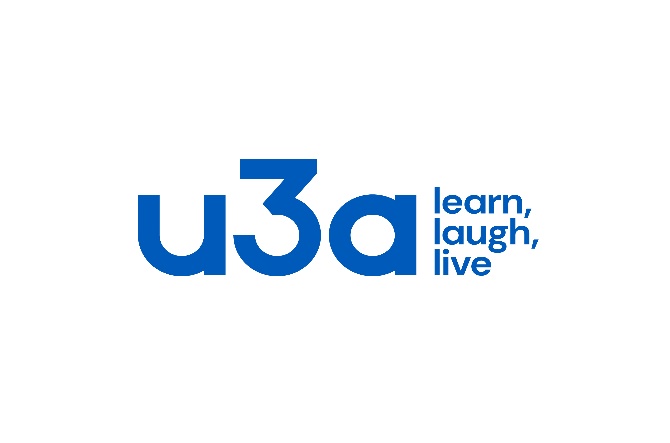 Membership Application FormMembership of the Grantown on Spey u3a is open to retired and semi-retired people looking to expand their knowledge and continue learning. Annual membership: £7 and £14 for two members at the same address.Cheques should be made payable to Grantown on Spey u3a. They can be handed to the Treasurer at the next meeting, or mailed to the address below. If you would like to pay by BACS, please contact the Treasurer by email. Name/s: ........................................................................................................................................................... Address: ............................................................................................................................................................. .............................................................................................................................................................Post Code: ..........................................................Date: ..................................................................... Phone number/s ……………………………………………………………………………………………… Email/s …………………………………………………………………………………………………………………………………………………………………………………………………………………………………….Please note that we need your contact details in order to communicate with you on matters related to Grantown on Spey u3a. We shall never disclose your personal information to a 3rd party without your express permission. Your details will be retained only by those who need to get in touch with you on u3a matters and only for the duration of your membership. If, for any reason, you wish to have this information removed from our records while you are still a member, please inform the Treasurer. You can read our Data Protection Policy on our web site www.grantownu3a.org . We are committed to the following:Storing your contact details securelyUsing them to communicate with you as a u3a memberSharing your information with group leaders/conveners for those groups of which you are a memberSending you general information about the Third Age TrustAt the current time there are 10 Interest Groups active within the Grantown on Spey u3a:Book GroupArt GroupCinema and Theatre GoersFilm GroupFrench Speakers German Speakers Natural History GroupPhotography GroupPoetry ReadersSinging for Fun In addition, we have been used to make visits in the summer months to the gardens of members and to gardens in the Open Gardens Scheme. This activity currently lacks a co-ordinator. Please return this form to the Treasurer:Mike Hems, 22 Carn Elrig View, High Burnside, Aviemore PH22 1UL Or email to: treasurer@grantownu3a.org Or hand to any member of the committee at the next meeting